      Jídelníček	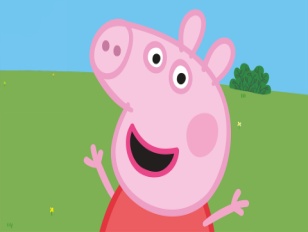 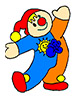 48. týden od 27. 11. – 1. 12. 2023     KAŽDODENNĚ PO CELÝ DEN: ovocný čaj, voda s citrónem, ovocná šťáva       KAŽDODENNĚ PO CELÝ DEN: ovoce a zelenina                 Vedoucí kuchařka  : 	Iveta Doskočilová                 Vedoucí jídelny      : 	Tereza DohnalováSVAČINAOBĚDSVAČINAalergenyPONDĚLÍChléb, švédská pomazánka, jablko, kakaoVločková polévka s bramborami a zeleninouBoloňské špagety, sýrTvarohový koláč, mandarinka, mléko1,3,7,9ÚTERÝBílý jogurt, cereálieZeleninový vývar s těstovinamiSvíčková s hovězím masem, knedlíkChléb, máslo, mrkev, mléko1,3,7,9STŘEDAChléb, drožďová pomazánka, rajče, kakaoCizrnová polévka se zeleninouVepřová pečeně, brambory, mrkvový a okurkový salátOvocný jogurt, rohlík, jablko1,3,7,9ČTVRTEKVeka, celerová pomazánka s tvarohem, hruška, bílá kávaRybí polévka s opečeným chlebemKrůtí maso na žampiónech, rýžeChléb, sýr Lučina, okurka1,3,4,7,9PÁTEKObložený toustový chléb, hroznové vínoKuřecí vývar se zeleninou a kapánímSýrová omáčka s těstovinamiCelozrnný rohlík, máslo1,3,7,9